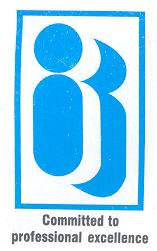 INDIAN INSTITUTE OF BANKING & FINANCE (ISO 9001:2015 Certified)Professional Development Centre, South Zone, ChennaiPROGRAMME on “RETAIL LOANS”From 22nd  to 25th  May, 2017Venue:Indian Institute of Banking & FinanceProfessional Development Centre, South Zone94, Jawaharlal Nehru RoadVadapalani, Chennai – 600 026Phone-044-24722990,Fax -044-23721429Programme Co-ordinator Mrs. K. MalathyZonal Head
Indian Institute of Banking & FinanceProfessional Development Centre, South Zone
94, Jawaharlal Nehru Road 
Opp to Hotel Ambica Empire,
Vadapalani,  CHENNAI - 600 026
Phone : 044 - 24722990, 23721429Email   : kmalathy@iibf.org.inPROGRAMME on “RETAIL LOANS”BACKGROUND During the course of 90 years, IIBF has emerged as a premier Institute in banking and finance education. Considering the emerging requirements of the Banks / Institutions in the ever changing dynamic environment, IIBF is providing training programmes in select areas. During the past, Banks have focused on increasing their Retail Banking portfolio in a significant measure.  This programme envisages confidence building among the participants by enhancing their knowledge level pertaining to retail banking – Retail Loan products and by improving their marketing skills. The programme covers the entire gamut of retail lending, products and schemes. The programme is trainee oriented, with greater emphasis on interactions, group discussions, case studies sharing of experience and interface with successful bankers, apart from the usual training methods. The focus will also be on important regulatory and practical issues, more particularly about its impact on the retail banking portfolio. The programme intends to enable the participants to return to their work place with added confidence in handling retail banking products and proposals.   OBJECTIVES To appreciate the emerging banking and economic environment To study the competitive advantage of bank’s various products including the techno enabled ones To understand the technique of marketing of banks’ products and cross selling To develop Marketing Skills  CONTENT OVERVIEW Regulatory norms Changing Banking Scenario Retail loan  Products Customer needs and their Satisfaction Cross Selling  IT as a marketing tool Developing proficiency in personal selling of  products Building up and strengthening marketing strategies  for remunerative business in the competitive environment   METHODOLOGY  Case Studies, Exercises, Group Discussions, Presentations and sharing of experiences.   TARGET GROUPBranch Managers and Officers posted in Retail Assets Branch / Centralised Processing Centre.DURATION4 days from 22nd to 25th  May, 2017. VENUEIndian Institute of Banking & FinanceProfessional Development Centre, South Zone94, Jawaharlal Nehru RoadVadapalani, Chennai – 600 026FEENon-ResidentialRs.12, 000/- per participant plus service tax @15% i.e. Rs.1, 800/- aggregating to Rs.13, 800/-(In case of TDS deduction, please send us TDS certificate)Programme fees may be remitted to the credit of Institute’s account with Bank of Baroda, details of which are given below:Name of the Bank branch: Bank of Baroda, Kurla (West).Account no: 19750200000806  IFSC code: BARB0KURLAX(0 is zero)(PAN No: AAATT3309D and Service Tax No. AAATT3309DSD002)Please send your nominations to and for further details kindly contact:Programme Co-ordinatorMs. K. MalathyZonal HeadPhone: +91-44-23721429Mobile :+91 9840860745Email: kmalathy@iibf.org.in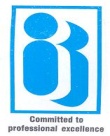 INDIAN INSTITUTE OF BANKING & FINANCE(ISO 9001:2015 Certified)Professional Development Centre, South Zone94, Jawaharlal Nehru RoadVadapalani, Chennai – 600 026NOMINATION FORMProgramme Title: Retail Loans				Programme Type: Non Residential	Date: From  22nd to 25th May, 2017. (4 days)  PARTICIPANTS NOMINATED:Bank/Organisation: ______________________________________________________Address:_______________________________________________________________                                 ___________________________________________________ Pin Code: __________
Phone:  ______________Fax:  _____________  E-mail: ________________________Fee: Rs.15,000/- per participant plus service tax @12.36% i.e. Rs.1854/- aggregating to Rs.16854/-(In case of TDS deduction, please send us TDS certificate)Programme fees may be remitted thru NEFT to the credit of Institute’s account with Bank of Baroda,  details of which are given below:Name of the Bank branch: Bank of Baroda, Kurla (West).Account no: 19750200000806  IFSC code: BARB0KURLAX(0 is zero)(PAN No: AAATT3309D and Service Tax No. AAATT3309DSD002)Kindly narrate: Programme name; date “from …….to”; number of participants                                                                                                                                                       Please send your nominations at the earliest to:Ms. K. MalathyZonal HeadPhone: +91-44-23721429Mobile :+91 9840860745Email: kmalathy@iibf.org.inorMs. S. VahithaAssistant DirectorPhone: +91-44-24728587Email: vahitha@iibf.org.in    Sl.NoName (Mr./Ms./Mrs.)DesignationBranch/OfficeMobile No.and Land Line No.E-mail 123